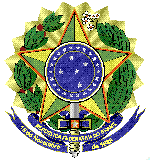 MINISTÉRIO DA EDUCAÇÃO              UNIVERSIDADE FEDERAL FLUMINENSEPRÓ-REITORIA DE ADMINISTRAÇÃOANEXO III DO EDITAL DO PREGÃO ELETRÔNICO N.º 73/2023/AD
 MINUTA ATA DE REGISTRO DE PREÇOS___________________________________________________________A  Pró-Reitoria de Administração da Universidade Federal Fluminense (PROAD/UFF), inscrito no CNPJ/MF sob o nº. 28.523.215/0039-89, situada na Rua Miguel de Frias, 9, 1º andar, Icaraí, Niterói/RJ, CEP 24.220-900, neste ato representado pelo(a) Vera Lucia Lavrado Cupelo Cajazeiras, brasileiro(a), SIAPE nº 6308377, considerando o julgamento da licitação na modalidade de pregão, na forma eletrônica, para REGISTRO DE PREÇOS nº 73/2023, publicada no DOU de 12/07/2023, processo administrativo n.º 23069.192272/2022-51, RESOLVE registrar os preços da(s)  empresa(s) indicada(s) e qualificada(s) nesta ATA, de acordo com a classificação por ela(s) alcançada(s) e na(s)  quantidade(s)  cotada(s), atendendo as condições previstas no edital, sujeitando-se as partes às normas constantes na Lei nº 8.666, de 21 de junho de 1993 e suas alterações, no Decreto n.º 7.892, de 23 de janeiro de 2013, e em conformidade com as disposições a seguir:DO OBJETOA presente Ata tem por objeto o registro de preços para a eventual aquisição de Material Biológico 1, especiﬁcado(s) no(s) item(ns) do Termo de Referência e Planilha de Itens, Anexos I e I-A do edital de Pregão nº 51/2023, que é parte integrante desta Ata, assim como a proposta vencedora, independentemente de transcrição.DOS PREÇOS, ESPECIFICAÇÕES E QUANTITATIVOSO preço registrado, as especiﬁcações do objeto, a quantidade, fornecedor(es) e as demais condições ofertadas na(s) proposta(s) são as que seguem:A listagem do cadastro de reserva referente ao presente registro de preços consta como anexo a esta Ata. Consta como aderente à  ata de cadastro reserva, para o Item XXXX, o fornecedor: CNPJ XXXXXXXXXXXX – NOME XXXXXXXXXXXXXXXXXXXXX. Para os demais itens, não houve adesão.ÓRGÃO(S) GERENCIADOR E PARTICIPANTE(S)O órgão gerenciador será a Pró-Reitoria de Administração.A IRP nº 032/2023 não foi divulgada, conforme previsão do §1º, Art. 4º do Decreto 7.892/2013.DA ADESÃO À ATA DE REGISTRO DE PREÇOSNão será admitida a adesão à ata de registro de preços decorrente desta licitação. Cita-se como fundamentação o acórdão 1297/2015: “a adesão prevista no art. 22 do Decreto 7.892/2013 para órgão não participante (ou seja, que não participou dos procedimentos iniciais da licitação) é uma possibilidade anômala e excepcional, e não uma obrigatoriedade a constar necessariamente em todos os editais e contratos de pregões para Sistema de Registro de Preços”.VALIDADE DA ATAA validade da Ata de Registro de Preços será de 12 meses a partir da assinatura, não podendo ser prorrogada.REVISÃO E CANCELAMENTOA Administração realizará pesquisa de mercado periodicamente, em intervalos não superiores a 180 (cento e oitenta) dias, a ﬁm de  veriﬁcar  a  vantajosidade dos preços registrados nesta Ata.Os preços registrados poderão ser revistos em decorrência de eventual redução dos preços praticados no mercado ou de fato que eleve o custo do objeto registrado, cabendo à Administração promover as negociações junto ao(s) fornecedor(es).Quando o preço registrado tornar-se superior ao preço praticado no mercado por motivo superveniente, a Administração convocará o(s) fornecedor(es)   para negociar(em) a redução dos preços aos valores praticados pelo mercado.O fornecedor que não aceitar reduzir seu preço ao valor praticado pelo mercado será liberado do compromisso assumido, sem aplicação de penalidade.6.4.1.	A ordem de classiﬁcação dos fornecedores que aceitarem reduzir seus preços aos valores de mercado observará a classiﬁcação original.Quando o preço de mercado tornar-se superior aos preços registrados e o fornecedor não puder cumprir o compromisso, o órgão gerenciador poderá:liberar o fornecedor do compromisso assumido, caso a comunicação ocorra antes do pedido de fornecimento, e sem aplicação  da  penalidade  se  conﬁrmada a veracidade dos motivos e comprovantes apresentados; econvocar os demais fornecedores para assegurar igual oportunidade de negociação.Não havendo êxito nas negociações, o órgão gerenciador deverá proceder à revogação desta ata de registro de preços, adotando as medidas cabíveis para obtenção da contratação mais vantajosa.O registro do fornecedor será cancelado quando:descumprir as condições da ata de registro de preços;não retirar a nota de empenho ou instrumento equivalente no prazo estabelecido pela Administração, sem justiﬁcativa aceitável;não aceitar reduzir o seu preço registrado, na hipótese deste se tornar superior àqueles praticados no mercado; ousofrer sanção administrativa cujo efeito torne-o proibido de celebrar contrato administrativo, alcançando o órgão gerenciador e órgão(s) participante(s).O cancelamento de registros nas hipóteses previstas nos itens 6.7.1, 6.7.2 e 6.7.4 será formalizado por despacho do órgão gerenciador, assegurado o contraditório e a ampla defesa.O cancelamento do registro de preços poderá ocorrer por fato superveniente, decorrente de caso fortuito ou força maior,  que prejudique o cumprimento   da ata, devidamente comprovados e justiﬁcados:por razão de interesse público; oua pedido do fornecedor.DAS PENALIDADESO descumprimento da Ata de Registro de Preços ensejará aplicação das penalidades estabelecidas no Edital e no Termo de Referência, Anexo I do Edital.7.1.1.	As sanções do item acima também se aplicam aos integrantes do cadastro de reserva, em pregão para registro de preços que, convocados, não honrarem o compromisso assumido injustiﬁcadamente, nos termos do art. 49, §1º do Decreto nº 10.024/19.É da competência do órgão gerenciador a aplicação das penalidades decorrentes do descumprimento do pactuado nesta ata de registro de preço (art. 5º, inciso X, do Decreto nº 7.892/2013), exceto nas hipóteses em que o descumprimento disser respeito às contratações dos órgãos participantes, caso no qual caberá ao respectivo órgão participante a aplicação da penalidade (art. 6º, Parágrafo único, do Decreto nº 7.892/2013).O órgão participante deverá comunicar ao órgão gerenciador qualquer das ocorrências previstas no art. 20 do Decreto nº 7.892/2013, dada a necessidade   de instauração de procedimento para cancelamento do registro do fornecedor.CONDIÇÕES GERAISAs condições gerais do fornecimento, tais como os prazos para entrega e recebimento do objeto, as obrigações da Administração e do  fornecedor registrado, penalidades e demais condições do ajuste, encontram-se deﬁnidos no Termo de Referência, ANEXO AO EDITAL.É vedado efetuar acréscimos nos quantitativos ﬁxados nesta ata de registro de preços, inclusive o acréscimo de que trata o § 1º do art. 65 da Lei nº   8.666/93.A ata de realização da sessão pública do pregão, contendo a relação dos licitantes que aceitarem cotar os bens ou serviços com preços iguais ao do      licitante vencedor do certame, compõe anexo a esta Ata de Registro de Preços, nos termos do art. 11, §4º do Decreto n. 7.892, de 2013.O Termo de Responsabilidade sobre a ata de registro de preços compõe anexo a esta Ata de Registro de Preços.Niterói, RJ, ____ de ___________ de 2023.VERA LÚCIA LAVRADO CUPELLO CAJAZEIRASPró-Reitora de AdministraçãoITEMDESCRIÇÃO CATMATDESCRIÇÃO CATMATDESCRIÇÃO CATMATDESCRIÇÃO CATMATDESCRIÇÃO COMPLEMENTARDESCRIÇÃO COMPLEMENTARIDENTIFICAÇÃO CATMATIDENTIFICAÇÃO CATMATUNIDADEDE MEDIDAUNIDADEDE MEDIDAQUANTIDADEQUANTIDADEVALOR UNITÁRIOVALOR TOTALVALOR TOTALMARCAMARCAEMPRESA VENCEDORACNPJ E RAZÃO SOCIALCNPJ E RAZÃO SOCIALCNPJ E RAZÃO SOCIALCNPJ E RAZÃO SOCIALCNPJ E RAZÃO SOCIALCNPJ E RAZÃO SOCIALCNPJ E RAZÃO SOCIALCNPJ E RAZÃO SOCIALCNPJ E RAZÃO SOCIALCNPJ E RAZÃO SOCIALCNPJ E RAZÃO SOCIALCNPJ E RAZÃO SOCIALCNPJ E RAZÃO SOCIALCNPJ E RAZÃO SOCIALCNPJ E RAZÃO SOCIALCNPJ E RAZÃO SOCIALCNPJ E RAZÃO SOCIALCNPJ E RAZÃO SOCIALCNPJ E RAZÃO SOCIAL